Information CardsWorksheet- Subject: Planning A Trip To Seoul.Your friend Nathan is visiting Seoul. You should make a plan where you’d like to take him in Seoul for a day.-Name 3 interesting places (spots) and 1 restaurant for dinner!Place name:Location:Reason:Place name:Location:Reason:Place name:Location:Reason:Restaurant:Location:Reason:.X. Listening/Speaking      Reading     Grammar    Writing.X. Listening/Speaking      Reading     Grammar    Writing.X. Listening/Speaking      Reading     Grammar    Writing.X. Listening/Speaking      Reading     Grammar    WritingTopic: Let’s Take A Trip To Seoul!Topic: Let’s Take A Trip To Seoul!Topic: Let’s Take A Trip To Seoul!Topic: Let’s Take A Trip To Seoul!Instructor:Sunny ChoiLevel:Pre-intermediateStudents:12Length:50 MinutesMaterials:- White board and makers,- Information card about Nathan.- Worksheet for worksheet.Materials:- White board and makers,- Information card about Nathan.- Worksheet for worksheet.Materials:- White board and makers,- Information card about Nathan.- Worksheet for worksheet.Materials:- White board and makers,- Information card about Nathan.- Worksheet for worksheet.Aims:- Improve speaking and listening skills by planning a trip, answer T, presentation, and discussion with a group.- Improve writing skills by planning a trip and taking notes on worksheet.- Improve communication skills by having discussion in a group, presentation.Aims:- Improve speaking and listening skills by planning a trip, answer T, presentation, and discussion with a group.- Improve writing skills by planning a trip and taking notes on worksheet.- Improve communication skills by having discussion in a group, presentation.Aims:- Improve speaking and listening skills by planning a trip, answer T, presentation, and discussion with a group.- Improve writing skills by planning a trip and taking notes on worksheet.- Improve communication skills by having discussion in a group, presentation.Aims:- Improve speaking and listening skills by planning a trip, answer T, presentation, and discussion with a group.- Improve writing skills by planning a trip and taking notes on worksheet.- Improve communication skills by having discussion in a group, presentation.Language Skills:- Speaking: planning, small group discussion, answering teacher, presentation.- Listening: teacher talk, small group discussion, presentation.- Reading: information cards.- Writing:  note.Language Skills:- Speaking: planning, small group discussion, answering teacher, presentation.- Listening: teacher talk, small group discussion, presentation.- Reading: information cards.- Writing:  note.Language Skills:- Speaking: planning, small group discussion, answering teacher, presentation.- Listening: teacher talk, small group discussion, presentation.- Reading: information cards.- Writing:  note.Language Skills:- Speaking: planning, small group discussion, answering teacher, presentation.- Listening: teacher talk, small group discussion, presentation.- Reading: information cards.- Writing:  note.Language Systems:- Phonology: planning, discussion, teacher talk.- Function: planning trip- Lexis: vocabulary.- Grammar: none- Discourse: discussion, responding the teacher, planning.Language Systems:- Phonology: planning, discussion, teacher talk.- Function: planning trip- Lexis: vocabulary.- Grammar: none- Discourse: discussion, responding the teacher, planning.Language Systems:- Phonology: planning, discussion, teacher talk.- Function: planning trip- Lexis: vocabulary.- Grammar: none- Discourse: discussion, responding the teacher, planning.Language Systems:- Phonology: planning, discussion, teacher talk.- Function: planning trip- Lexis: vocabulary.- Grammar: none- Discourse: discussion, responding the teacher, planning.Assumptions:- All Ss understand the Location of Seoul.- All Ss probably have visited a few famous places of Seoul.- All Ss have opinion about planning.Assumptions:- All Ss understand the Location of Seoul.- All Ss probably have visited a few famous places of Seoul.- All Ss have opinion about planning.Assumptions:- All Ss understand the Location of Seoul.- All Ss probably have visited a few famous places of Seoul.- All Ss have opinion about planning.Assumptions:- All Ss understand the Location of Seoul.- All Ss probably have visited a few famous places of Seoul.- All Ss have opinion about planning.Anticipated Errors and Solutions:- If Ss may not have many ideas. ☞ Solution: T gives them little examples.- If activity lasts too long. ☞ Solution: T cuts the unnecessary parts.- If activity finished too soon. ☞ Solution: T makes suggestions and shares ideas.- If Ss may not understand ☞ Solution: T shows demonstration.- If certain Ss are shy: ☞ Solution: T encourages them, gives positive feedback.Anticipated Errors and Solutions:- If Ss may not have many ideas. ☞ Solution: T gives them little examples.- If activity lasts too long. ☞ Solution: T cuts the unnecessary parts.- If activity finished too soon. ☞ Solution: T makes suggestions and shares ideas.- If Ss may not understand ☞ Solution: T shows demonstration.- If certain Ss are shy: ☞ Solution: T encourages them, gives positive feedback.Anticipated Errors and Solutions:- If Ss may not have many ideas. ☞ Solution: T gives them little examples.- If activity lasts too long. ☞ Solution: T cuts the unnecessary parts.- If activity finished too soon. ☞ Solution: T makes suggestions and shares ideas.- If Ss may not understand ☞ Solution: T shows demonstration.- If certain Ss are shy: ☞ Solution: T encourages them, gives positive feedback.Anticipated Errors and Solutions:- If Ss may not have many ideas. ☞ Solution: T gives them little examples.- If activity lasts too long. ☞ Solution: T cuts the unnecessary parts.- If activity finished too soon. ☞ Solution: T makes suggestions and shares ideas.- If Ss may not understand ☞ Solution: T shows demonstration.- If certain Ss are shy: ☞ Solution: T encourages them, gives positive feedback.References: noneReferences: noneReferences: noneReferences: noneLead-InLead-InLead-InLead-InMaterials:- White board and markers.Materials:- White board and markers.Materials:- White board and markers.Materials:- White board and markers.TimeSet UpStudent ActivityTeacher Talk1min5min5minWholeWhole2-3 SsSs greet the teacher.Ss listen to teacher.Ss talk their stories.Greeting. Tell T’s Experiences.(about a trip)Elicit the stories from Ss.(What places of Seoul do you like the most?)Pre-ActivityPre-ActivityPre-ActivityPre-ActivityMaterials:-Information card about Nathan.Planning worksheet (per group).Materials:-Information card about Nathan.Planning worksheet (per group).Materials:-Information card about Nathan.Planning worksheet (per group).Materials:-Information card about Nathan.Planning worksheet (per group).TimeSet UpStudent ActivityTeacher Talk3min2min5minWholeGroupGroupSs listen what T says.Ss move into group.Ss read information card. (Nathan)Ss Listen to What T says.Introduce the planning Activity and describe setting. Divide Ss into 3 groups. Hand out information card (Nathan) and worksheet.Give instructions to Ss.“Let’s Make a good plan for Nathan|”Main ActivityMain ActivityMain ActivityMain ActivityMaterials: White board and markers.Materials: White board and markers.Materials: White board and markers.Materials: White board and markers.TimeSet UpStudent ActivityTeacher Talk10min10minGroupWholeGroup.Ss do planning activity.Each group has presentation. Ss listen and respond.T monitors and helps.(give some examples if needed)Observe and check the each group’s answer.T chooses which group is winning.-“So Nathan is most attracted with (     ) group.Post ActivityPost ActivityPost ActivityPost ActivityMaterials:- White board and markers.         -Candy bars.Materials:- White board and markers.         -Candy bars.Materials:- White board and markers.         -Candy bars.Materials:- White board and markers.         -Candy bars.TimeSet UpStudent ActivityTeacher Talk5min3min. 2minWholeWhole WholeSs respond.Congratulate.Ss listen and respond.Give Ss positive and constructive feedback.Congratulate and award the winning group by giving them sweet candy bars.Close by giving Ss feedback about their accomplishment and improvement.Good- bye. Nathan                                   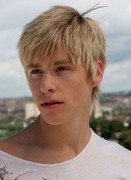 *27 Years old-single.*grew up in Los Angeles. *175cm, 75kg, good looking guy. * Never been to Asia. *Eats any kind of foods  *likes to dance and sing.